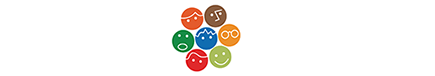 Tímto zveme všechny naše občany, aby podpořili celorepublikovou akci.Vezměte sebou i Vaše ratolesti Více informací naleznete na stránkách : https://www.uklidmecesko.cz/Sraz je 19.9.2020 v 9:00 u místní klubovny.Hlavním podzimním úklidovým dnem
v roce 2020 bude sobota 19. září.